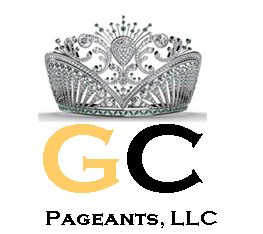 Entry Fee / Program Book Advertising & Sponsorship Info  
Contestant Entry Fee or Sponsorship: (Entry fee is required for each contestant – Please check the box to indicate your fee choice.) Contestant Entry Fee or Sponsorship: (Entry fee is required for each contestant – Please check the box to indicate your fee choice.) 
CONTESTANT ENTRY FEE "EARLY BIRD"
(If received by May 1, 2013 or sooner)
$325- Entry into the pageant, small photo included on contestant line-up page in program book
CONTESTANT ENTRY FEE COMBO "EARLY BIRD" 
(If received by May 1, 2013 or sooner)
$325 + $100 [TOTAL: $425] - Entry into the pageant, full page ad featuring contestant and contestant's sponsor



CONTESTANT ENTRY FEE "REGULAR ENTRY" (If received between May 2, 2013 and July 1, 2013)$350 - Entry into the pageant, small photo included on contestant line-up page in program book

CONTESTANT ENTRY FEE COMBO"REGULAR ENTRY"(If received between May 2, 2013 and July 1, 2013) $350 + $125 [TOTAL: $475] - Entry into the pageant, full page ad featuring contestant and contestant's sponsor
CONTESTANT ENTRY FEE 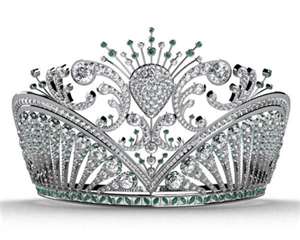 "LAST CHANCE ENTRY" 
(If received between July 2, 2013 and July 20, 2013– FIRM deadline)
$375 - Entry into the pageant, small photo included on contestant line-up page in program book
CONTESTANT ENTRY FEE COMBO"LAST CHANCE ENTRY" (If received between July 2, 2013 and July 20, 2013– FIRM deadline)
$375 + $150 [TOTAL: $525] - Entry into the pageant, full page ad featuring contestant and contestant's sponsor 
Please note, that in order to get a full page ad in the program book, it must be paid for and committed to by July 20th, 2013
TAKE ADVANTAGE OF THE EARLY BIRD RATES!!!Additional program book pages may be purchased at $100 each until July 20th, 2013.Advertisements / Sponsorship pages must be camera / print ready! TAKE ADVANTAGE OF THE EARLY BIRD RATES!!!Additional program book pages may be purchased at $100 each until July 20th, 2013.Advertisements / Sponsorship pages must be camera / print ready! 